Draft Underserved Working Group Multi-Meeting Strategy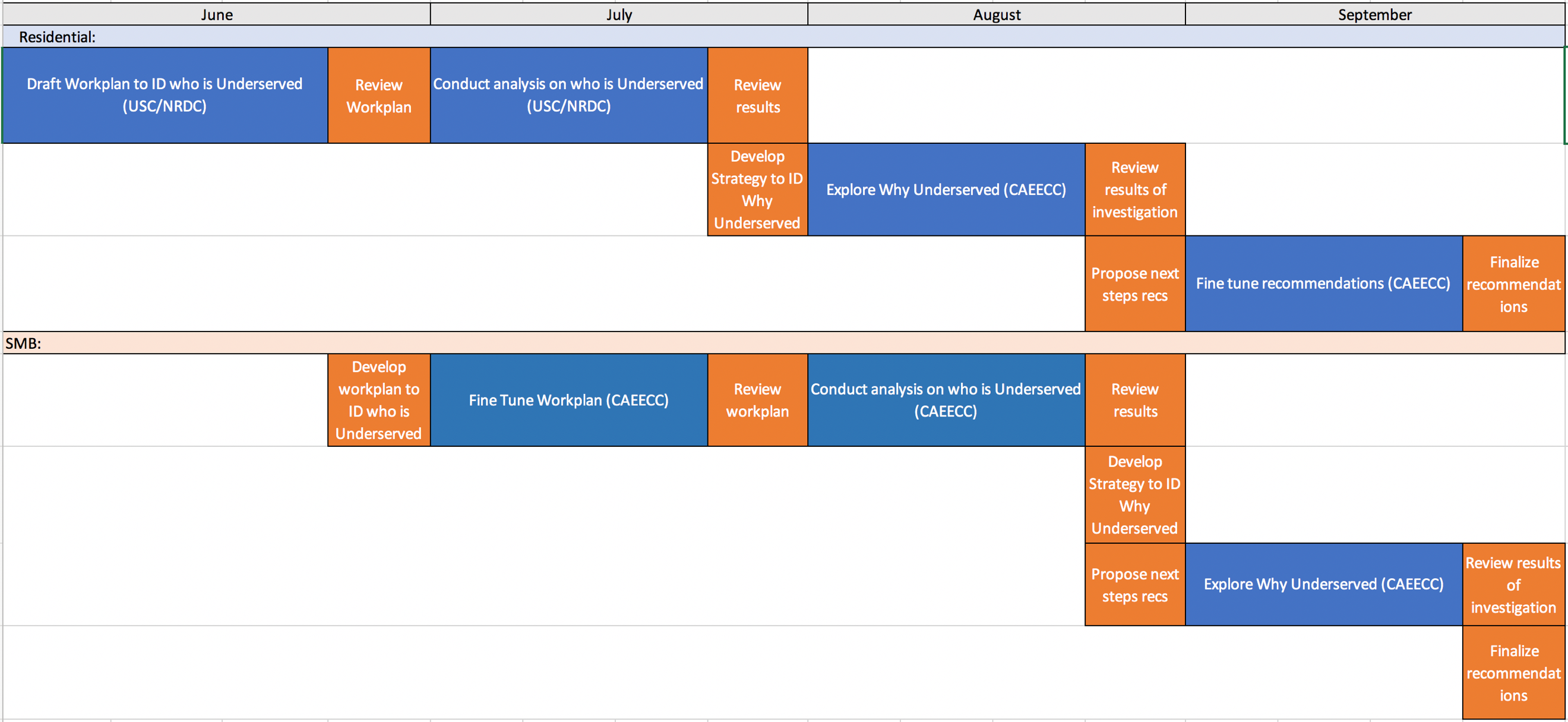 Mtg 1 (June): Residential: Review and revise USC/NRDC proposed workplan to identify underserved residential customers SMB: Develop proposed workplan to identify underserved SMB customers Mtg 2 (July):Residential: Review results of data analysis to identify underserved residential customersDevelop strategy for follow-up exploration into likely causes for being underserved (e.g. HTR definition, or other reasons)SMB: Review and revise proposed workplan to identify underserved SMB customers, and identify sub-working group members to conduct analysisMtg 3 (August):Residential:Review results of exploration into likely causes for being underservedDevelop next step recommendations including:Forums (including CAEECC) and processes to develop appropriate strategy or strategies for addressing each underserved customer segment, and Metrics to set goals and measure progress.SMB: Review results of data analysis to identify underserved SMB customersDevelop strategy for follow-up exploration into likely causes for being underserved; and Develop next step recommendations including:Forums (including CAEECC) and processes to develop appropriate strategy or strategies for addressing each underserved customer segment, and Metrics to set goals and measure progress.Mtg 4 (September): Residential: Finalize recommendationsSMB Review results of exploration into likely causes for being underservedReview (and finalize) draft next step recommendations Next Steps: Process for finalizing report to Commission including recommendations and supporting research